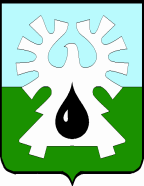 ГОРОДСКОЙ ОКРУГ УРАЙХанты-Мансийского автономного округа – ЮгрыАдминистрация ГОРОДА УРАЙ ПОСТАНОВЛЕНИЕОб определении мест, разрешенных для выгула домашних животных на территории города УрайВ соответствии с Федеральным законом от 27.12.2018 №498-ФЗ «Об ответственном обращении с животными и о внесении изменений в отдельные законодательные акты Российской Федерации», Правилами благоустройства территории города Урай, утвержденными решением Думы города Урай от 28.06.2018 №31, в целях регулирования вопросов в части содержания домашних животных и повышения комфортности проживания граждан:1. Определить места, разрешенные для выгула домашних животных на территории города Урай:1) площадка для выгула и дрессировки домашних животных в районе дворца спорта «Звезды Югры» согласно приложению 1;2) площадка для выгула и дрессировки домашних животных на территории набережной в районе дома 84 микрорайона 2 согласно приложению 2.2. Определить территории, подлежащие обустройству под места, разрешенные для выгула домашних животных на территории города Урай:1) территория для выгула домашних животных в микрорайоне Южный согласно приложению 3;2) территория для выгула домашних животных в районе улиц Южная, Парковая согласно приложению 4.3. Опубликовать постановление в газете «Знамя», разместить на официальном сайте органов местного самоуправления города Урай в информационно-телекоммуникационной сети «Интернет».4. Контроль за выполнением постановления возложить на заместителя главы города Урай Г.Г. Волошина. Глава города Урай	Т.Р. ЗакирзяновПриложение 1 к постановлениюадминистрации города Урайот _____________№______Площадка для выгула и дрессировки домашних животныхв районе дворца спорта «Звезды Югры»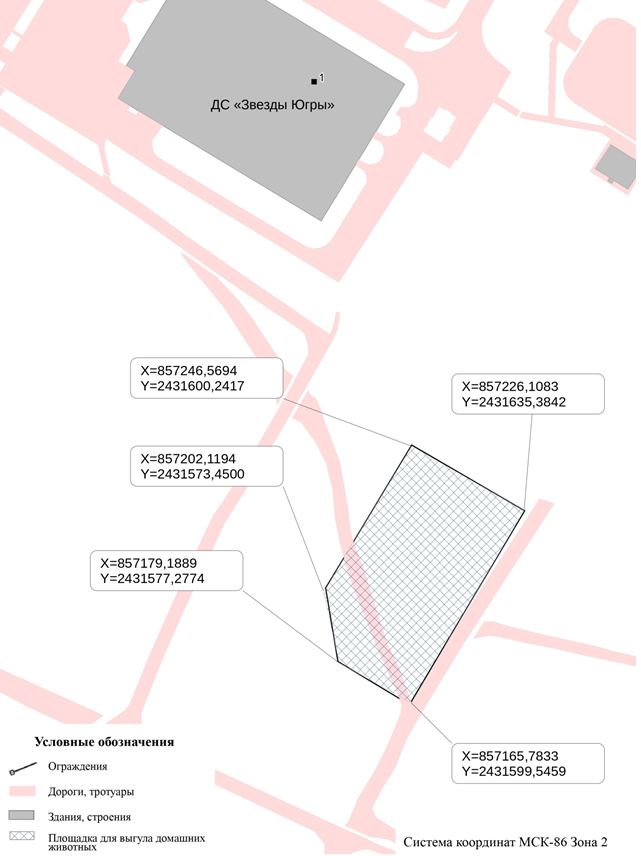 Приложение 2 к постановлениюадминистрации города Урайот _____________№______Площадка для выгула и дрессировки домашних животныхна территории набережной в районе дома 84 микрорайона 2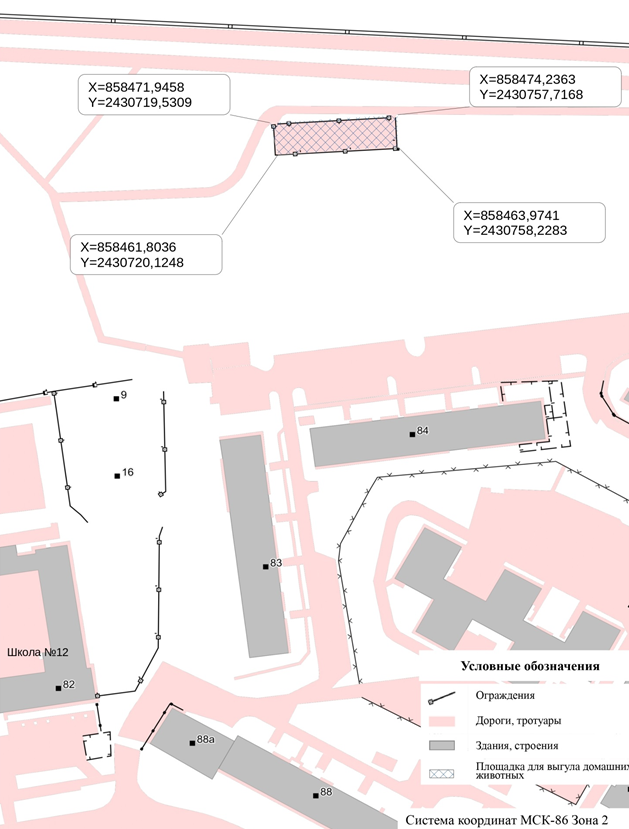 Приложение 3 к постановлениюадминистрации города Урайот _____________№______Территория для выгула домашних животных в микрорайоне Южный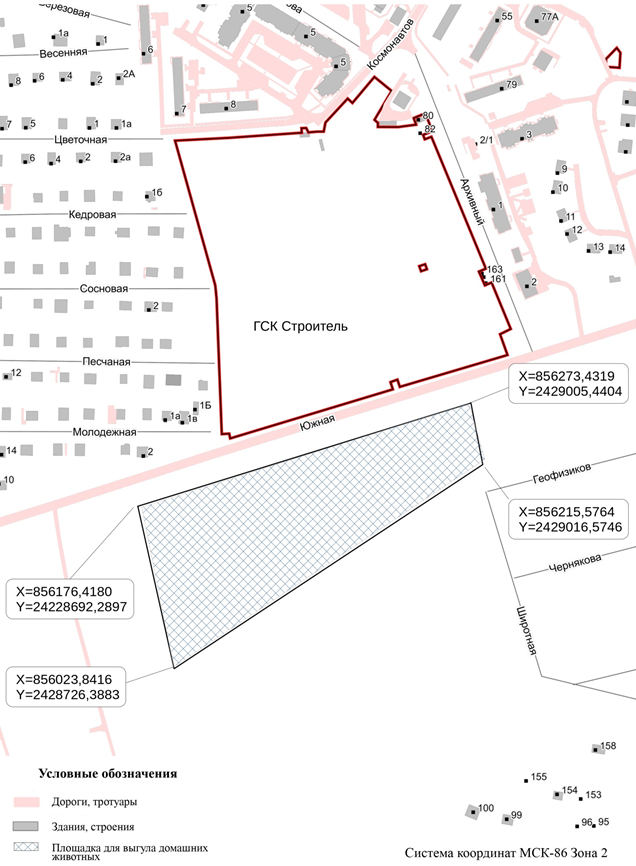 Приложение 4 к постановлениюадминистрации города Урайот _____________№______Территория для выгула домашних животных в районе улиц Южная, Парковая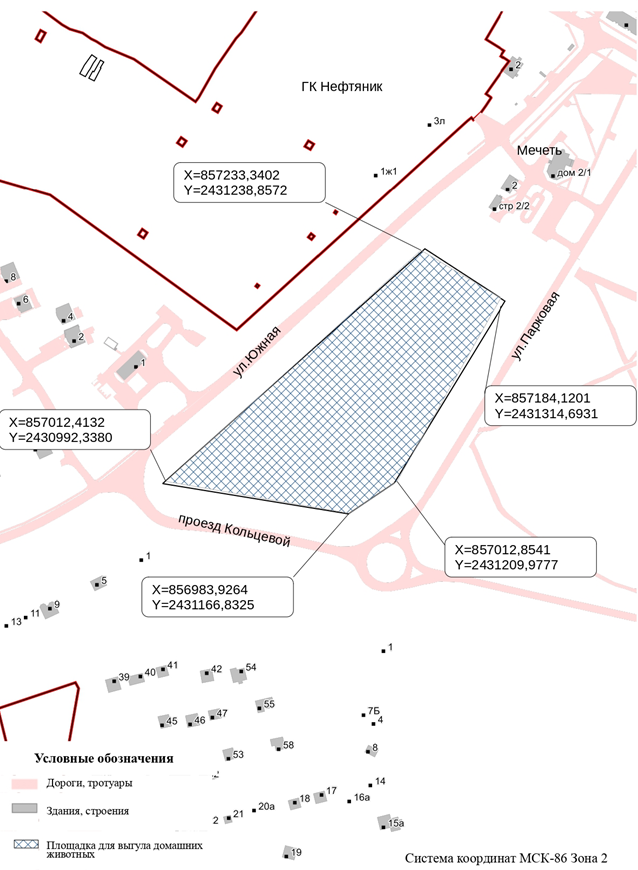 от №